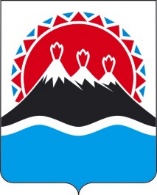 РЕГИОНАЛЬНАЯ СЛУЖБА ПО ТАРИФАМ И ЦЕНАМ КАМЧАТСКОГО КРАЯПРИКАЗ № ХХХ - ОД г. Петропавловск-Камчатский                                                                     от ХХ мая 2019 годаОб утверждении Перечня отдельных должностей в Региональной службе по тарифам и ценам Камчатского края, исполнение должностных обязанностей по которым связано с использованием сведений, составляющих государственную тайну, при назначении на которые может не проводиться конкурсВ соответствии с постановлением Правительства Российской Федерации № 63 от 06.02.2010 «Об утверждении инструкции о порядке допуска должностных лиц и граждан Российской Федерации к государственной тайне», Номенклатурой должностей работников, подлежащих оформлению на допуск к государственной тайне в Правительстве Камчатского края и иных исполнительных органах государственной власти Камчатского краяПРИКАЗЫВАЮ:1. Утвердить Перечень отдельных должностей в Региональной службе по тарифам и ценам Камчатского края, исполнение должностных обязанностей по которым связано с использованием сведений, составляющих государственную тайну, при назначении на которые может не проводиться конкурс согласно приложению к настоящему приказу.2. Настоящий приказ вступает в силу через 10 дней после дня его официального опубликования.Руководитель						                             И.В. ЛагуткинаПриложениек приказу Региональной службы по тарифам и ценам Камчатского краяот ХХ.05.2019 № ХХХ-ОД Перечень отдельных должностей в Региональной службе по тарифам и ценам Камчатского края, исполнение должностных обязанностей по которым связано с использованием сведений, составляющих государственную тайну, при назначении на которые может не проводиться конкурс	1. Специалист 1 категории организационно-правового отдела Региональной службы по тарифам и ценам Камчатского края.